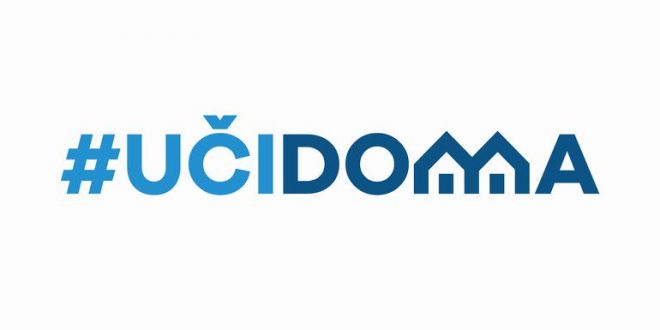 SEDMIČNI PLAN RADA PO PREDMETIMA ZA PERIOD 04.05.2020. – 08.05.2020.RAZRED I PREDMET: VIII  Matematika    NASTAVNIK/CI: Elma Škrijelj, Jasna PolovićRAZRED I PREDMET: VIII  Matematika    NASTAVNIK/CI: Elma Škrijelj, Jasna PolovićRAZRED I PREDMET: VIII  Matematika    NASTAVNIK/CI: Elma Škrijelj, Jasna PolovićRAZRED I PREDMET: VIII  Matematika    NASTAVNIK/CI: Elma Škrijelj, Jasna PolovićRAZRED I PREDMET: VIII  Matematika    NASTAVNIK/CI: Elma Škrijelj, Jasna PolovićDANISHODIAKTIVNOSTISADRŽAJ/POJMOVINAČIN KOMUNIKACIJEPONEDELJAK04.05.2020.Površina kružnog isječka i površina kružnog prstena-vježbanje- izračunavaju površinu  u slučajevima  kad neophodni  elementi nijesu neposredno datiKružni isječak, kružni prsten, površina, obim, lukViber grupe , google classroom, e-platforma sa sajta škole.UTORAK05.05.2020.Pravougli koordinatni sistem u ravni-definišu  koordinatni sistem i njegove osobineKoordinatni sistem, realni brojeviViber grupe , google classroom, e-platforma sa sajta škole.SRIJEDA06.05.2020.Pravougli koordinatni sistem u ravni-vježbanjeOdređuju položaj tačaka u koordinatnom sistemu, i rastojanje među njimaKoordinatni sistem, realni brojeviViber grupe , google classroom, e-platforma sa sajta škole.ČETVRTAK07.05.2020.PETAK08.05.2020.Primjena Pitagorine teoreme-vježbanjePrimjenjuju Pitagorinu teoremu na ono što smo do sada  naučili, kada neophodni uslovi nijesu neposredno dati.Pitagorina teorema, površina, obimViber grupe , google classroom, e-platforma sa sajta škole.POVRATNA INFORMACIJA U TOKU SEDMICE